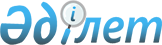 Мұғалжар ауданы Мұғалжар ауылының көшелер атауын қайта атау туралыАқтөбе облысы Мұғалжар ауданы Мұғалжар селосының әкімінің 2011 жылғы 25 қазандағы № 16 шешімі. Ақтөбе облысы Мұғалжар аудандық Әділет басқармасында 2011 жылғы 18 қарашада № 3-9-156 тіркелді. Шешімнің атауына өзгеріс енгізілді Ақтөбе облысы Мұғалжар ауданы Мұғалжар ауылының әкімінің 2015 жылғы 06 ақпандағы № 5 шешімімен      Ескерту. Шешімнің тақырыбында және бүкіл мәтіні бойынша "селосының", "селосы" сөздері "ауылының", "ауылы" сөздерімен ауыстырылды - Ақтөбе облысы Мұғалжар ауданы Мұғалжар ауылының әкімінің 20.10.2014 № 19 шешімімен (алғаш ресми жарияланған күнінен кейін күнтізбелік он күн өткен соң қолданысқа енгізіледі).

      Ескерту. Шешімнің тақырыбына өзгеріс енгізілді - Ақтөбе облысы Мұғалжар ауданы Мұғалжар ауылының әкімінің 06.02.2015 № 5 шешімімен (алғашқы ресми жарияланған күнінен кейін күнтізбелік он күн өткен соң қолданысқа енгізіледі).

      Қазақстан Республикасының 2001 жылғы 23 қаңтардағы № 148 "Қазақстан Республикасындағы жергілікті мемлекеттік басқару және өзін-өзі басқару туралы" Заңының 35 бабының 2 тармағына, Қазақстан Республикасының 1993 жылғы 8 желтоқсандағы № 4200 "Қазақстан Республикасының әкімшілік-аумақтық құрылысы туралы" Заңының 14 бабының 4 тармақшасына, 16 бабының 2 тармағына сәйкес және Мұғалжар ауылы тұрғындары конференциясының хаттамасының негізінде Мұғалжар ауылының әкімі ШЕШІМ ЕТТІ:

      1.  Мұғалжар ауылының төмендегі көшелері:
      Карьерная көшесі – Кеншілер көшесі

      Привокзальная көшесі – Теміржолшылар көшесі

      Центральная көшесі – Құлқай Әулие көшесі

      Школьная көшесі – Ынтымақ көшесі

      Советская көшесі – Достық көшесі

      Заводская көшесі – Зауыт көшесі деп қайта аталсын.

      Ескерту. 1-тармақ жаңа редакцияда - Ақтөбе облысы Мұғалжар ауданы Мұғалжар ауылының әкімінің 06.02.2015 № 5 шешімімен (алғашқы ресми жарияланған күнінен кейін күнтізбелік он күн өткен соң қолданысқа енгізіледі).

      2.  Осы шешім алғаш ресми жарияланғаннан кейін күнтізбелік он күн өткен соң қолданысқа енгізіледі.



					© 2012. Қазақстан Республикасы Әділет министрлігінің «Қазақстан Республикасының Заңнама және құқықтық ақпарат институты» ШЖҚ РМК
				
      Мұғалжар ауылының әкімі

Ғ.Дәрімбетов
